Nomor Pokok Sekolah NasionalNomor Identitas Sekolah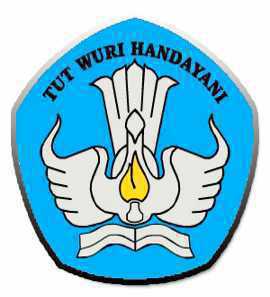 RENCANA PELAKSANAAN PEMBELAJARAN ( RPP )PENDIDIAN AGAMA ISLAM (PAI)KELAS 3 SEMESTER 2TAHUN PELAJARAN 20..../20....		NAMA SEKOLAH		:  ..................................................		DESA/KELURAHAN		:  ..................................................		KECAMATAN		:  ..................................................     		KOTA/KABUPATEN		:  .................................................. 		PROPINSI                  	:  ..................................................		WALI  KELAS		:  ..................................................		NIP		: ..................................................RENCANA PELAKSANAAN PEMBELAJARAN(RPP)A. 	TUJUAN PEMBELAJARANMelalui tanya jawab dan bercerita, peserta didik dapat:	Menyebutkan arti ikhlas dengan benar.Menjelaskan ikhlas dalam beribadah dengan benar.Menunjukkan sikap ikhlas dengan benar.Mencontohkan sikap ikhlas dengan benar.B. 	KEGIATAN PEMBELAJARANC. 	PENILAIANPenilaian Sikap : Observasi Selama Kegiatan BerlangsungPenilaian Pengetahuan Penilaian Keterampilan RENCANA PELAKSANAAN PEMBELAJARAN(RPP)A. 	TUJUAN PEMBELAJARANMelalui tanya jawab dan bercerita, peserta didik dapat:	Menyebutkan keutamaan berdoa dengan benar.Menjelaskan pentingnya berdoa dalam beribadah dengan benar.Mencontohkan perilaku memohon pertolongan kepada Allah Swt. dengan benar.B. 	KEGIATAN PEMBELAJARANC. 	PENILAIANPenilaian Sikap : Observasi Selama Kegiatan BerlangsungPenilaian Pengetahuan Penilaian Keterampilan RENCANA PELAKSANAAN PEMBELAJARAN(RPP)A. 	TUJUAN PEMBELAJARANMelalui tanya jawab dan bercerita, peserta didik dapat:	Membaca al-Qur’an Q.S al-Kautsar  ayat 1 sampai 2 sesuai dengan tajwid al-Qur’an yang benar.Membaca al-Qur’an Q.S al-Kautsar  ayat 1 sampai 3 sesuai dengan tajwid al-Qur’an yang benar.B. 	KEGIATAN PEMBELAJARANC. 	PENILAIANPenilaian Sikap : Observasi Selama Kegiatan BerlangsungPenilaian Pengetahuan Penilaian Keterampilan RENCANA PELAKSANAAN PEMBELAJARAN(RPP)A. 	TUJUAN PEMBELAJARANMelalui tanya jawab dan bercerita, peserta didik dapat:	Menunjukkan hafalan Q.S al-Kautsar  ayat 1 sampai 2 sesuai dengan makhraj dan tajwid yang benar.Menunjukkan hafalan Q.S al-Kautsar  ayat 1 sampai 3 sesuai dengan makhraj dan tajwid yang benar.B. 	KEGIATAN PEMBELAJARANC. 	PENILAIANPenilaian Sikap : Observasi Selama Kegiatan BerlangsungPenilaian Pengetahuan Penilaian Keterampilan RENCANA PELAKSANAAN PEMBELAJARAN(RPP)A. 	TUJUAN PEMBELAJARANMelalui tanya jawab dan bercerita, peserta didik dapat:	Peserta didik mampu menulis kalimat dalam surat al-Kautsar  ayat 1 sampai 2 dengan benar.Peserta didik mampu menulis kalimat dalam surat al-Kautsar  ayat 1 sampai 3 dengan benar.B. 	KEGIATAN PEMBELAJARANC. 	PENILAIANPenilaian Sikap : Observasi Selama Kegiatan BerlangsungPenilaian Pengetahuan Penilaian Keterampilan RENCANA PELAKSANAAN PEMBELAJARAN(RPP)A. 	TUJUAN PEMBELAJARANMelalui tanya jawab dan bercerita, peserta didik dapat:	Menyebutkan arti Q.S al-Kautsar  dengan benar.Menjelaskan pokok-pokok Q.S al-Kautsar dengan benar.Menunjukkan contoh perilaku peduli terhadap sesama dengan benar.B. 	KEGIATAN PEMBELAJARANC. 	PENILAIANPenilaian Sikap : Observasi Selama Kegiatan BerlangsungPenilaian Pengetahuan Penilaian Keterampilan RENCANA PELAKSANAAN PEMBELAJARAN(RPP)A. 	TUJUAN PEMBELAJARANMenyebutkan arti Asmaul Husna al-‘Alim dengan benar.Menyebutkan bukti Allah Swt. Maha Mengetahui dengan benar.Membaca Asmaul Husna al-‘Alim dengan benar.Membaca makna Asmaul Husna al-‘Alim dengan benar.B. 	KEGIATAN PEMBELAJARANC. 	PENILAIANPenilaian Sikap : Observasi Selama Kegiatan BerlangsungPenilaian Pengetahuan Penilaian Keterampilan RENCANA PELAKSANAAN PEMBELAJARAN(RPP)A. 	TUJUAN PEMBELAJARANMenyebutkan arti Asmaul Husna as-Sami‘ dengan benar.Menyebutkan bukti Allah Swt. Maha Mendengar dengan benar.Membaca Asmaul Husna as-Sami’ dengan benar.B. 	KEGIATAN PEMBELAJARANC. 	PENILAIANPenilaian Sikap : Observasi Selama Kegiatan BerlangsungPenilaian Pengetahuan Penilaian Keterampilan RENCANA PELAKSANAAN PEMBELAJARAN(RPP)A. 	TUJUAN PEMBELAJARANMampu mengucapkan Alhamdulillah atas segala karunia dan pemberian dengan lancar.Menyebutkan arti bersyukur dengan benar.Menjelaskan manfaat bersyukur dengan benar.B. 	KEGIATAN PEMBELAJARANC. 	PENILAIANPenilaian Sikap : Observasi Selama Kegiatan BerlangsungPenilaian Pengetahuan Penilaian Keterampilan RENCANA PELAKSANAAN PEMBELAJARAN(RPP)A. 	TUJUAN PEMBELAJARANMemiliki sikap bersyukur kepada Allah Swt. dengan benarMenjelaskan sikap bersyukur dengan benar.B. 	KEGIATAN PEMBELAJARANC. 	PENILAIANPenilaian Sikap : Observasi Selama Kegiatan BerlangsungPenilaian Pengetahuan Penilaian Keterampilan RENCANA PELAKSANAAN PEMBELAJARAN(RPP)A. 	TUJUAN PEMBELAJARANMenyebutkan arti zikir dengan benar.Menyebutkan arti doa dengan benar.Menjelaskan arti zikir salat dengan benar.Menjelaskan arti doa salat dengan benarB. 	KEGIATAN PEMBELAJARANC. 	PENILAIANPenilaian Sikap : Observasi Selama Kegiatan BerlangsungPenilaian Pengetahuan Penilaian Keterampilan RENCANA PELAKSANAAN PEMBELAJARAN(RPP)A. 	TUJUAN PEMBELAJARANMempraktikkan bacaan zikir setelah salat dengan benar.Mempraktikkan bacaan doa setelah salat dengan benar.B. 	KEGIATAN PEMBELAJARANC. 	PENILAIANPenilaian Sikap : Observasi Selama Kegiatan BerlangsungPenilaian Pengetahuan Penilaian Keterampilan RENCANA PELAKSANAAN PEMBELAJARAN(RPP)A. 	TUJUAN PEMBELAJARANMelalui tanya jawab dan bercerita, peserta didik dapat:	Menjelaskan keteladanan dari kisah Nabi Ibrahim as. dengan benar.Menjelaskan hikmah dari kisah Nabi Ibrahim as. dengan benar.B. 	KEGIATAN PEMBELAJARANC. 	PENILAIANPenilaian Sikap : Observasi Selama Kegiatan BerlangsungPenilaian Pengetahuan Penilaian Keterampilan RENCANA PELAKSANAAN PEMBELAJARAN(RPP)A. 	TUJUAN PEMBELAJARANMelalui tanya jawab dan bercerita, peserta didik dapat:	Menjelaskan keteladanan dari kisah Nabi Ismail as. dengan benar.Menjelaskan hikmah dari kisah Nabi Ismail as. dengan benarB. 	KEGIATAN PEMBELAJARANC. 	PENILAIANPenilaian Sikap : Observasi Selama Kegiatan BerlangsungPenilaian Pengetahuan Penilaian Keterampilan Sekolah 	: SD ...................Mata Pelajaran	: PAI & Budi PekertiKelas/Semester 	: 3 / 2 (Dua)Pembelajaran Ke-7	: Hati Tenteram dengan Berperilaku BaikTema / Topik Ke-1	: Tanggung Jawab/IkhlasAlokasi Waktu 	: 1 x 4 JPNo.Kegiatan PembelajaranAlokasi Waktu1.PendahuluanPembelajaran dimulai, guru mengucapkan salam dan mengajakpeserta didik berdoa bersama.Guru menyampaikan kompetensi yang akan dicapai oleh pesertadidik.Guru menyiapkan beberapa alternatif media/alat peraga/alat bantubisa berupa illustrasi gambar atau tayangan visual (film) yangrelevan.20 menit2.Kegiatan IntiMengamatiSetiap peserta didik dalam kelompok mengamati gambar/ilustrasiberseri tentang sikap ikhlas kemudian membacanya.MenanyaPeserta didik diberi kesempatan untuk menanya tentang hal yangtelah diamatinya. Apabila peserta didik mengalami kesulitan, gurumemberikan bimbingan dan panduan (stimulus) agar peserta didikmencari tahu dengan cara menanya.Pertanyaan peserta didik yang diharapkan tidak saja apa atau siapa,tetapi mengapa dan bagaimana, Pertanyaan peserta didik diinventarisir oleh guru.MengeksplorasiSecara individu maupun berkelompok, peserta didikmelakukan diskusi untuk menanggapi dan menjawab beberapapertanyaan.Proses mendapatkan tanggapan dan jawaban atau pelaksanaandiskusi difasilitasi oleh guru sehingga berjalan dengan baik.Perwakilan setiap kelompok kemudian menyampaikan hasil diskusi,kelompok yang lain menyimak dan memberi tanggapan. Setelahsebagian dan atau semua kelompok selesai menyampaikan, guru memberi penguatan dan penjelasan lebih mempertajam materi.(pengembangan materi).MengasosiasiGuru meminta peserta didik bersama-samamengucapkan “Aku selalu beramal sungguh-sungguh karena AllahSwt.” Pengakuan semacam ini bisa ditanyakan apakah peserta didikmemahaminya. Contohnya seperti apa?Peserta didik secara berkelompoksebanyak empat orang memperagakan keikhlasan dalam berbuat.Sementara kelompok lainnya mengamati dan memberi tanggapan.Guru membimbing peserta didikuntuk memberikan tanda (√) pada kolom yang tersedia. Rubrik ini bertujuan memberi kesempatan kepada peserta didik menilai dirisendiri. Penilaian ini merupakan bagian dari penilaian sikap pesertadidik dan akan menjadi bahan pengecekan, baik oleh guru atauorangtua.100 menit3.PenutupPeserta didik membuat kesimpulan dibantu dan dibimbing guru.Melaksanakan penilaian dan refleksi dengan mengajukan pertanyaan atau tanggapan peserta didik dari kegiatan yang telah dilaksanakan sebagai bahan masukan untuk perbaikan langkah selanjutnya.Menutup pelajaran dengan berdo’a dan salam.20 menitSekolah 	: SD ...................Mata Pelajaran	: PAI & Budi PekertiKelas/Semester 	: 2 / 2 (Dua)Pembelajaran Ke-7	: Hati Tenteram dengan Berperilaku BaikTema / Topik Ke-2	: Mohon PertolonganAlokasi Waktu 	: 1 x 4 JPNo.Kegiatan PembelajaranAlokasi Waktu1.PendahuluanPembelajaran dimulai, guru mengucapkan salam dan mengajakpeserta didik berdoa bersama.Guru memeriksa kehadiran, kerapihan berpakaian, posisi dan tempatduduk peserta didik disesuaikan dengan kegiatan pembelajaran.Guru menyapa peserta didik dengan memperkenalkan diri kepadapeserta didik.Guru menyampaikan kompetensi yang akan dicapai oleh pesertadidik.Guru menyiapkan beberapa alternatif media/alat peraga/alat bantubisa berupa illustrasi gambar atau tayangan visual (film) yangrelevan.20 menit2.Kegiatan IntiMengamatiSemua peserta didik mencermati bacaan teks “Mohon Pertolongan”,kemudian membacanya.MenanyaPeserta didik diberi kesempatan untuk menanya tentang hal yangtelah diamatinya. Apabila peserta didik mengalami kesulitan, gurumemberikan bimbingan dan panduan (stimulus) agar peserta didikmencari tahu dengan cara menanya.MengeksplorasiSecara individu maupun berkelompok, peserta didikmelakukan diskusi untuk menanggapi dan menjawab beberapapertanyaan.Proses mendapatkan tanggapan dan jawaban atau pelaksanaandiskusi difasilitasi oleh guru sehingga berjalan dengan baik.Peserta didik diklasifikasi dalambeberapa kelompok.Pelaksanaan diskusi difasilitasi oleh guru sehingga berjalan denganbaik.MengasosiasiGuru membimbing peserta didikuntuk memberikan tanda (√) pada kolom yang tersedia. Rubrik inibertujuan memberi kesempatan kepada peserta didik menilai dirisendiri. Penilaian ini merupakan bagian dari penilaian sikap pesertadidik dan akan menjadi bahan pengecekan, baik oleh guru atauorangtua.Peserta didik bekerjasama dalamkelompok diskusi mengamati ilustrasi tentang suatu kegiatan.Peserta didik diharap mampu memberikan deskripsi di hadapankelompok lain.MengkomunikasikanPeserta didik mengisi kalimat yang rumpang berdasarkanteks bacaan yang terdapat dalam pelajaran ini. Peserta didikdimungkinkan menjawab dengan gaya bahasa sesuai kreatifitasnya.  100 menit3.PenutupPeserta didik membuat kesimpulan dibantu dan dibimbing guru.Melaksanakan penilaian dan refleksi dengan mengajukan pertanyaan atau tanggapan peserta didik dari kegiatan yang telah dilaksanakan sebagai bahan masukan untuk perbaikan langkah selanjutnya.Menutup pelajaran dengan berdo’a dan salam.20 menitSekolah 	: SD ...................Mata Pelajaran	: PAI & Budi PekertiKelas/Semester 	: 3 / 2 (Dua)Pembelajaran Ke-8	: Ayo, Belajar Surat Al-KautsarTema / Topik Ke-1	: Membaca Kalimat dalam Surat Al-KautsarAlokasi Waktu 	: 1 x 4 JPNo.Kegiatan PembelajaranAlokasi Waktu1.PendahuluanPembelajaran dimulai, guru mengucapkan salam dan mengajakpeserta didik berdoa bersama.Guru memeriksa kehadiran, kerapihan berpakaian, posisi dan tempatduduk peserta didik disesuaikan dengan kegiatan pembelajaran.Guru menyapa peserta didik dengan memperkenalkan diri kepadapeserta didik.Guru menyampaikan kompetensi yang akan dicapai oleh pesertadidik.Guru menyiapkan beberapa alternatif media/alat peraga/alat bantubisa berupa illustrasi gambar atau tayangan visual (film) yangrelevan.20 menit2.Kegiatan IntiMengamatiSemua peserta didik mencermati bacaan teks, kemudian salah satupeserta didik membacanya.MenanyaPeserta didik diberi kesempatan untuk menanya tentang hal yangtelah diamatinya. Apabila peserta didik mengalami kesulitan, gurumemberikan bimbingan dan panduan (stimulus) agar peserta didikmencari tahu dengan cara menanya.MengeksplorasiSecara individu maupun berkelompok, peserta didikmelakukan diskusi untuk menanggapi dan menjawab beberapa pertanyaan.Proses mendapatkan tanggapan dan jawaban atau pelaksanaan diskusi difasilitasi oleh guru sehingga berjalan dengan baik.Pada rubrik “Ayo Bekerja Sama” peserta didik mengamati potonganayat al-Qur’an dari beberapa surat-surat pendek. Kemudianmenyebutkan nama surat dan ayat ke berapa, selanjutnyamenunjukkan ayat yang termasuk surat al-Kautsar .Peserta didik atau kelompok lain menanggapi beberapapendapatnya.MengasosiasiSebelum membaca surat al-Kautsar , peserta didik mengamati caraguru melafalkannya, kemudian membaca secara berulang-ulangayat per ayat.Guru meminta peserta didik yang sudah bisamelafalkan surat al-Kautsar  untuk mengucapkan bersama-sama “Aku membaca sendiri surat al-Kautsar  ayat per ayat”.MengkomunikasikanPeserta didik secara berpasangandengan teman sebangku/kelompok untuk saling melengkapi ayatper ayat membaca surat al-Kautsar .Peserta didik diminta menjawab pertanyaan dengan isian singkat.  100 menit3.PenutupPeserta didik membuat kesimpulan dibantu dan dibimbing guru.Melaksanakan penilaian dan refleksi dengan mengajukan pertanyaan atau tanggapan peserta didik dari kegiatan yang telah dilaksanakan sebagai bahan masukan untuk perbaikan langkah selanjutnya.Menutup pelajaran dengan berdo’a dan salam.20 menitSekolah 	: SD ...................Mata Pelajaran	: PAI & Budi PekertiKelas/Semester 	: 3 / 2 (Dua)Pembelajaran Ke-8	: Ayo, Belajar Surat Al-KautsarTema / Topik Ke-2	: Menghafal Surat Al-KautsarAlokasi Waktu 	: 1 x 4 JPNo.Kegiatan PembelajaranAlokasi Waktu1.PendahuluanPembelajaran dimulai, guru mengucapkan salam dan mengajakpeserta didik berdoa bersama.Guru memeriksa kehadiran, kerapihan berpakaian, posisi dan tempatduduk peserta didik disesuaikan dengan kegiatan pembelajaran.Guru menyampaikan kompetensi yang akan dicapai oleh pesertadidik.20 menit2.Kegiatan IntiMengamatiSemua peserta didik mencermati bacaan teksQ.S al-Kautsar , kemudian salah satupeserta didik membacanya.MenanyaPeserta didik diberi kesempatan untuk menanya tentang hal yangtelah diamatinya. Apabila peserta didik mengalami kesulitan, gurumemberikan bimbingan dan panduan (stimulus) agar peserta didikmencari tahu dengan cara menanya.Pertanyaan peserta didik yang diharapkan tidak saja apa atau siapa,tetapi mengapa dan bagaimana.Pertanyaan peserta didik diinventarisir oleh guru.MengeksplorasiGuru membimbing cara menghafal surat al-Kautsar  dan caramembaca makhraj huruf peserta didik harus dibenarkan sejak awal.Lantunan suara hafalan ayat perlu diperindah.Lakukan pengulangan jika hafalan masih kurang lancar. Silakan unduh file RPP dan perangkat pembelajaran lainnya di kangmartho dot comSetelah lancar menghafalnya, dilanjutkan dengan menghafalterjemahannya (ini dilakukan untuk lebih memperkuat danmempertajam pemahaman peserta didik dalam menangkap pesanpesan/kandungan surat).MengasosiasiDua peserta didik diminta berdiridengan posisi salat. Satunya menjadi imam dan satunya makmum.Seolah-olah keduanya sedang salat berjamaah. Peserta didikyang menjadi imam membaca surat al-Kautsar  dengan suara kerasdemikian seterusnya secara bergantian.MengkomunikasikanKomunikasikan dengan orangtua agar peserta didik tidak lupamenghafal surat al-Kautsar  di rumah.Peserta didik diminta menjawabpertanyaan dengan isian singkat.  100 menit3.PenutupPeserta didik membuat kesimpulan dibantu dan dibimbing guru.Melaksanakan penilaian dan refleksi dengan mengajukan pertanyaan atau tanggapan peserta didik dari kegiatan yang telah dilaksanakan sebagai bahan masukan untuk perbaikan langkah selanjutnya.Menutup pelajaran dengan berdo’a dan salam.20 menitSekolah 	: SD ...................Mata Pelajaran	: PAI & Budi PekertiKelas/Semester 	: 3 / 2 (Dua)Pembelajaran Ke-8	: Ayo, Belajar Surat Al-KautsarTema / Topik Ke-3	: Menulis Kalimat dalam Surat Al-KautsarAlokasi Waktu 	: 1 x 4 JPNo.Kegiatan PembelajaranAlokasi Waktu1.PendahuluanPembelajaran dimulai, guru mengucapkan salam dan mengajakpeserta didik berdoa bersama.Guru memeriksa kehadiran, kerapihan berpakaian, posisi dan tempatduduk peserta didik disesuaikan dengan kegiatan pembelajaran.Guru menyapa peserta didik dengan memperkenalkan diri kepadapeserta didik.Guru menyampaikan kompetensi yang akan dicapai oleh pesertadidik.20 menit2.Kegiatan IntiMengamatiSemua peserta didik mencermati gambar/bacaan teksQ.S al-Kautsar .MenanyaPeserta didik diberi kesempatan untuk menanya tentang hal yangtelah diamatinya. Apabila peserta didik mengalami kesulitan, gurumemberikan bimbingan dan panduan (stimulus) agar peserta didikmencari tahu dengan cara menanya.Pertanyaan peserta didik yang diharapkan tidak saja apa atau siapa,tetapi mengapa dan bagaimana, Pertanyaan peserta didik diinventarisir oleh guru.MengeksplorasiSecara individu maupun berkelompok, peserta didikmelakukan diskusi untuk menanggapi dan menjawab beberapapertanyaan.Peserta didik diberi motivasi bahwa menulis al-Qur’an sangatmudah.Peserta didik memperhatikan cara menulis yang benar, kalimat per-kalimat. MengasosiasiGuru membimbing peserta didik untuk memberikan tanda (√) pada kolom “Ya” atau “Tidak”. Rubrik ini bertujuan untuk memberi kesempatan kepada peserta didikmenilai diri sendiri. Penilaian ini merupakan bagian dari penilaiansikap peserta didik dan akan menjadi bahan pengecekan, baik olehguru atau orangtua.MengkomunikasikanBerkreasi membuat kaligrafi surat al-Kautsar , danhasil kaligrafi dapat diwujudkan menjadikaligrafi hiasan dinding. Dapat juga untuk sarana lomba dan karyaterbaik, dapat ditempel di dinding (mading).Peserta didik diminta menjawabpertanyaan dengan isian singkat.  100 menit3.PenutupPeserta didik membuat kesimpulan dibantu dan dibimbing guru.Melaksanakan penilaian dan refleksi dengan mengajukan pertanyaan atau tanggapan peserta didik dari kegiatan yang telah dilaksanakan sebagai bahan masukan untuk perbaikan langkah selanjutnya.Menutup pelajaran dengan berdo’a dan salam.20 menitSekolah 	: SD ...................Mata Pelajaran	: PAI & Budi PekertiKelas/Semester 	: 3 / 2 (Dua)Pembelajaran Ke-8	: Ayo, Belajar Surat Al-KautsarTema / Topik Ke-4	: Pesan Surat Al-KautsarAlokasi Waktu 	: 1 x 4 JPNo.Kegiatan PembelajaranAlokasi Waktu1.PendahuluanPembelajaran dimulai, guru mengucapkan salam dan mengajakpeserta didik berdoa bersama.Guru memeriksa kehadiran, kerapihan berpakaian, posisi dan tempatduduk peserta didik disesuaikan dengan kegiatan pembelajaran.Guru menyampaikan kompetensi yang akan dicapai oleh pesertadidik.20 menit2.Kegiatan IntiMengamatiSemua peserta didik mencermati bacaan teks tentang pesan Q.S al-Kautsar , kemudian salah satu peserta didik membacanya.MenanyaPeserta didik diberi kesempatan untuk menanya tentang hal yangtelah diamatinya. Apabila peserta didik mengalami kesulitan, gurumemberikan bimbingan dan panduan (stimulus) agar peserta didikmencari tahu dengan cara menanya.MengeksplorasiSecara individu maupun berkelompok, peserta didikmelakukan diskusi untuk menanggapi dan menjawab beberapapertanyaan.Peserta didik menyimak penguatan penjelasan kisahyang terkait dengan al-Qur’an surat Q.S al-Kautsar .MengasosiasiPeserta didik membuat contoh permasalahan kehidupan nyatasehari-hari (kontekstual) yang terkait dengan isi Q.S al-Kautsar .Nikmat apa yang pernah mereka peroleh dan sangat berkesandalam hidup mereka?, apa yang mereka lakukan ketika memperolehnikmat tersebut?, dan perbuatan apa yang harus mereka lakukansebagai bentuk rasa syukur atas nikmat Allah Swt. ?.Topik nikmat dari Allah Swt. dapat didiskusikan antar peserta didikatau kelompok peserta didik. Hasilnya bisa disampaikan baik secaraindividu maupun perwakilan kelompok di depan teman-temanyang lain.MengkomunikasikanPeserta didik diminta selalu bersyukur apabilamendapat kenikmatan.Guru membimbing peserta didikuntuk memberikan tanda (√) pada kolom yang tersedia, pesertadidik diajak mengoreksi diri dan mengingat apakah dirinya sesuai pesan Q.S al-Kautsar . Dengan demikian guru akan tahu sampai dimana kompetensinya dan langsung mengulangi pelajaran manasaja yang belum dikuasai.  100 menit3.PenutupPeserta didik membuat kesimpulan dibantu dan dibimbing guru.Melaksanakan penilaian dan refleksi dengan mengajukan pertanyaan atau tanggapan peserta didik dari kegiatan yang telah dilaksanakan sebagai bahan masukan untuk perbaikan langkah selanjutnya.Menutup pelajaran dengan berdo’a dan salam.20 menitSekolah 	: SD ...................Mata Pelajaran	: PAI & Budi PekertiKelas/Semester 	: 3 / 2 (Dua)Pembelajaran Ke-9	: Meyakini Allah Maha Mengetahui dan Maha 	  MendengarTema / Topik Ke-1	: Allah Maha MengetahuiAlokasi Waktu 	: 1 x 4 JPNo.Kegiatan PembelajaranAlokasi Waktu1.PendahuluanPembelajaran dimulai, guru mengucapkan salam dan mengajakpeserta didik berdoa bersama.Guru memeriksa kehadiran, kerapihan berpakaian, posisi dan tempatduduk peserta didik disesuaikan dengan kegiatan pembelajaran.Guru menyampaikan kompetensi yang akan dicapai oleh pesertadidik.20 menit2.Kegiatan IntiMengamatiSemua peserta didik mencermati bacaan teks, kemudian salah satupeserta didik membacanya.MenanyaPeserta didik diberi kesempatan untuk menanya tentang hal yangtelah diamatinya. Apabila peserta didik mengalami kesulitan, gurumemberikan bimbingan dan panduan (stimulus) agar peserta didikmencari tahu dengan cara menanya.Pertanyaan peserta didik diinventarisir oleh guru.MengeksplorasiSecara individu maupun berkelompok, peserta didikmelakukan diskusi untuk menanggapi dan menjawab beberapapertanyaan.Proses mendapatkan tanggapan dan jawaban atau pelaksanaandiskusi difasilitasi oleh guru sehingga berjalan dengan baik.Peserta didik atau kelompok lain menanggapi.MengasosiasiGuru meyakinkan peserta didik bahwa segalasesuatu, yang diperbuat tidak akan lepas dari pengawasan AllahSwt., Allah Swt. Maha Mengetahui apa yang diperbuat makhluknya.Peserta didik secara bergiliranmenjelaskan bagaimana meneladani salah satu sifat Allah Swt.“Maha Mengetahui”.MengkomunikasikanPeserta didik diharapkan bisa lebihmenghayati makna pelajaran pada pelajaran ini.Guru membimbing peserta didikuntuk memberikan tanda (√) pada kolom ‘ya’ atau ‘tidak’. Rubrikini bertujuan untuk memberi kesempatan kepada peserta didikmenilai diri sendiri. Penilaian ini merupakan bagian dari penilaiansikap peserta didik dan akan menjadi bahan pengecekan, baik olehguru atau orangtua.Peserta didik diminta menjawabpertanyaan dengan isian singkat.  100 menit3.PenutupPeserta didik membuat kesimpulan dibantu dan dibimbing guru.Melaksanakan penilaian dan refleksi dengan mengajukan pertanyaan atau tanggapan peserta didik dari kegiatan yang telah dilaksanakan sebagai bahan masukan untuk perbaikan langkah selanjutnya.Menutup pelajaran dengan berdo’a dan salam.20 menitSekolah 	: SD ...................Mata Pelajaran	: PAI & Budi PekertiKelas/Semester 	: 3 / 2 (Dua)Pembelajaran Ke-9	: Meyakini Allah Maha Mengetahui 	  dan Maha MendengarTema / Topik Ke-2	: Allah Maha MendengarAlokasi Waktu 	: 1 x 4 JPNo.Kegiatan PembelajaranAlokasi Waktu1.PendahuluanPembelajaran dimulai, guru mengucapkan salam dan mengajakpeserta didik berdoa bersama.Guru memeriksa kehadiran, kerapihan berpakaian, posisi dan tempatduduk peserta didik disesuaikan dengan kegiatan pembelajaran.Guru menyapa peserta didik dengan memperkenalkan diri kepadapeserta didik.Guru menyampaikan kompetensi yang akan dicapai oleh pesertadidik.20 menit2.Kegiatan IntiMengamatiSemua peserta didik mencermati bacaan teks, kemudian salah satupeserta didik membacanya.MenanyaPeserta didik diberi kesempatan untuk menanya tentang hal yangtelah diamatinya. Apabila peserta didik mengalami kesulitan, gurumemberikan bimbingan dan panduan (stimulus) agar peserta didikmencari tahu dengan cara menanya.MengeksplorasiSecara individu maupun berkelompok, peserta didikmelakukan diskusi untuk menanggapi dan menjawab beberapapertanyaan.Mengamati cara kerja peserta didikmenyelenggarakan belajar kelompok. Guru mengarahkan.a) 	Biarkan individu memilih teman kelompok untuk berdiskusidan mencatat dengan menjelaskan Allah Swt. Maha Mendengardan meneladaninya. Guru mengubahnya jika komposisi tidakseimbang (misalnya anak pintar hanya ada di satu kelompok).b) 	Perhatikan cara peserta didik mengelola diskusi kelompokmasing-masing. Termasuk menentukan waktu dan tempat untukmelakukan pengamatan di luar kelas.c) 	Hasil diskusi dan cara menyimpulkannya, yang dituangkan dalambentuk tulisan dapat menjadi bahan evaluasi untuk keperluanmembangun kemampuan masalah secara bersama.MengasosiasiGuru membimbing peserta didikuntuk memberikan tanda (√) pada kolom yang tersedia. Rubrik ini bertujuan untuk memberi kesempatan kepada peserta didikmenilai diri sendiri. Penilaian ini merupakan bagian dari penilaiansikap peserta didik dan akan menjadi bahan pengecekan, baik olehguru atau orangtua.MengkomunikasikanPeserta didik dilatihmenjawab soal dalam bentuk mencocokkan. Pada bagian kedua,peserta didik melafalkan Asmaul Husna as-Sami’, dilakukan secarabergantian dengan temannya di kelas.  100 menit3.PenutupPeserta didik membuat kesimpulan dibantu dan dibimbing guru.Melaksanakan penilaian dan refleksi dengan mengajukan pertanyaan atau tanggapan peserta didik dari kegiatan yang telah dilaksanakan sebagai bahan masukan untuk perbaikan langkah selanjutnya.Menutup pelajaran dengan berdo’a dan salam.20 menitSekolah 	: SD ...................Mata Pelajaran	: PAI & Budi PekertiKelas/Semester 	: 3 / 2 (Dua)Pembelajaran Ke-10	: Bersyukur kepada Allah SWTTema / Topik Ke-1	: Nikmatnya BersyukurAlokasi Waktu 	: 1 x 4 JPNo.Kegiatan PembelajaranAlokasi Waktu1.PendahuluanPembelajaran dimulai, guru mengucapkan salam dan mengajakpeserta didik berdoa bersama.Guru memeriksa kehadiran, kerapihan berpakaian, posisi dan tempatduduk peserta didik disesuaikan dengan kegiatan pembelajaran.Guru menyampaikan kompetensi yang akan dicapai oleh pesertadidik.20 menit2.Kegiatan IntiMengamatiSemua peserta didik mencermati bacaan teks “Nkmatnya Bersyukur”, kemudian membacanya.MenanyaPeserta didik diberi kesempatan untuk menanya tentang hal yangtelah diamatinya. Apabila peserta didik mengalami kesulitan, gurumemberikan bimbingan dan panduan (stimulus) agar peserta didikmencari tahu dengan cara menanya.Pertanyaan peserta didik yang diharapkan tidak saja apa atau siapa,tetapi mengapa dan bagaimana.Pertanyaan peserta didik diinventarisir oleh guru.MengeksplorasiSecara individu maupun berkelompok, peserta didikmelakukan diskusi untuk menanggapi dan menjawab beberapapertanyaan.Proses mendapatkan tanggapan dan jawaban atau pelaksanaandiskusi difasilitasi oleh guru sehingga berjalan dengan baik.Peserta didik diklasifikasi dalambeberapa kelompok.Setiap peserta didik dalam kelompok mengamati gambar/ilustrasiberseri tentang pesan bersyukur dan guru memberikan petunjuk secara teknis proses diskusi.MengasosiasiPeserta didik diberi motivasi untuk selalubersyukur kepada Allah kapanpun, di manapun dan dalam kondisiapapun, tidak boleh mengeluh.Guru membimbing peserta didikuntuk memberikan tanda (√) pada kolom ‘ya’ atau ‘tidak’. Rubrik inibertujuan memberi kesempatan kepada peserta didik menilai dirisendiri. Penilaian ini merupakan bagian dari penilaian sikap pesertadidik dan akan menjadi bahan pengecekan, baik oleh guru atauorangtua.MengkomunikasikanPeserta didik mengisi kalimat yang rumpang berdasarkanteks bacaan yang terdapat dalam pelajaran ini. Peserta didikdimungkinkan menjawab dengan bahasa dan kreatifitasnya  100 menit3.PenutupPeserta didik membuat kesimpulan dibantu dan dibimbing guru.Melaksanakan penilaian dan refleksi dengan mengajukan pertanyaan atau tanggapan peserta didik dari kegiatan yang telah dilaksanakan sebagai bahan masukan untuk perbaikan langkah selanjutnya.Menutup pelajaran dengan berdo’a dan salam.20 menitSekolah 	: SD ...................Mata Pelajaran	: PAI & Budi PekertiKelas/Semester 	: 3 / 2 (Dua)Pembelajaran Ke-10	: Bersyukur kepada Allah SWTTema / Topik Ke-2	: Sikap BersyukurAlokasi Waktu 	: 1 x 4 JPNo.Kegiatan PembelajaranAlokasi Waktu1.PendahuluanPembelajaran dimulai, guru mengucapkan salam dan mengajakpeserta didik berdoa bersama.Guru memeriksa kehadiran, kerapihan berpakaian, posisi dan tempatduduk peserta didik disesuaikan dengan kegiatan pembelajaran.Guru menyampaikan kompetensi yang akan dicapai oleh pesertadidik.20 menit2.Kegiatan IntiMengamatiSemua peserta didik mencermati bacaan teks “Nkmatnya Bersyukur”, kemudian membacanya.MenanyaPeserta didik diberi kesempatan untuk menanya tentang hal yangtelah diamatinya. Apabila peserta didik mengalami kesulitan, gurumemberikan bimbingan dan panduan (stimulus) agar peserta didikmencari tahu dengan cara menanya.MengeksplorasiSecara individu maupun berkelompok, peserta didikmelakukan diskusi untuk menanggapi dan menjawab beberapapertanyaan.Proses mendapatkan tanggapan dan jawaban atau pelaksanaandiskusi difasilitasi oleh guru sehingga berjalan dengan baik.Guru mengelola kelas dengan 3tahap.Pertama peserta didik diklasifikasi dalam beberapa kelompokdiskusi rata-rata beranggotakan empat sampai lima orang. Seorangditunjuk memimpin diskusi.Kedua setiap kelompok mencari contoh sikap bersyukur. Hasilnyaditulis di kertas berukuran besar untuk setiap perbuatan.Ketiga, tulisan di tempelkan di papan tulis atau di tembok depankelas dan membahasnya satu persatu.Kelompok yang lain menyimak dan memberi tanggapan.Setelah sebagian dan atau semua kelompok selesai menyampaikan,guru memberi penguatan dan penjelasan (pengembangan materi).MengasosiasiGuru membimbing peserta didikuntuk memberikan tanda (√) pada kolom yang tersedia. Rubrik inibertujuan memberi kesempatan kepada peserta didik menilai dirisendiri. Penilaian ini merupakan bagian dari penilaian sikap pesertadidik dan akan menjadi bahan pengecekan, baik oleh guru atauorangtua.MengkomunikasikanPeserta didik menjawab soal isian singkat berdasarkan teks bacaanyang terdapat dalam pelajaran ini. Peserta didik dimungkinkanmenjawab dengan bahasa dan kreativitasnya.   100 menit3.PenutupPeserta didik membuat kesimpulan dibantu dan dibimbing guru.Melaksanakan penilaian dan refleksi dengan mengajukan pertanyaan atau tanggapan peserta didik dari kegiatan yang telah dilaksanakan sebagai bahan masukan untuk perbaikan langkah selanjutnya.Menutup pelajaran dengan berdo’a dan salam.20 menitSekolah 	: SD ...................Mata Pelajaran	: PAI & Budi PekertiKelas/Semester 	: 3 / 2 (Dua)Pembelajaran Ke-11	: Zikir dan Doa Setelah SalatTema / Topik Ke-1	: Arti Zikir dan Doa Setelah SalatAlokasi Waktu 	: 1 x 4 JPNo.Kegiatan PembelajaranAlokasiWaktu1.PendahuluanPembelajaran dimulai, guru mengucapkan salam dan mengajakpeserta didik berdoa bersama.Guru memeriksa kehadiran, kerapihan berpakaian, posisi dan tempatduduk peserta didik disesuaikan dengan kegiatan pembelajaran.Guru menyapa peserta didik dengan memperkenalkan diri kepadapeserta didik.Guru menyampaikan kompetensi yang akan dicapai oleh pesertadidik.20 menit2.Kegiatan IntiMengamatiSemua peserta didik mencermati bacaan teks “Nikmatnya Bersyukur”, kemudian membacanya.MenanyaPeserta didik diberi kesempatan untuk menanya tentang hal yangtelah diamatinya. Apabila peserta didik mengalami kesulitan, gurumemberikan bimbingan dan panduan (stimulus) agar peserta didikmencari tahu dengan cara menanya.MengeksplorasiSecara individu maupun berkelompok, peserta didikmelakukan diskusi untuk menanggapi dan menjawab beberapapertanyaan.Proses mendapatkan tanggapan dan jawaban atau pelaksanaandiskusi difasilitasi oleh guru sehingga berjalan dengan baik.MengasosiasiGuru meminta peserta didik bersama-samameresapi kalimat “Aku yakin dengan banyak berzikir dan berdoakepada Allah Swt. hati akan tenteram”. Dengan sikap tersebut, gurumemberi motivasi kepada peserta didik selalu rajin berzikir danberdoa setelah salat.Guru membimbing peserta didikuntuk memberikan tanda (√) pada kolom ‘ya’ atau ‘tidak’. Rubrikini bertujuan untuk memberi kesempatan kepada peserta didikmenilai diri sendiri. Penilaian ini merupakan bagian dari penilaian sikap peserta didik dan akan menjadi bahan pengecekan, baik olehguru atau orangtua.MengkomunikasikanPeserta didik mengisi kotak mendatar dan menurun (teka tekisilang)Peserta didik diminta menjawabpertanyaan berupa:a. 	Isian singkat untuk melakukan introspeksi pembelajaran.b. 	Pendapat tentang manfaat yang dirasakan dengan banyakberzikir dan berdoa kepada Allah Swt..  100 menit3.PenutupPeserta didik membuat kesimpulan dibantu dan dibimbing guru.Melaksanakan penilaian dan refleksi dengan mengajukan pertanyaan atau tanggapan peserta didik dari kegiatan yang telah dilaksanakan sebagai bahan masukan untuk perbaikan langkah selanjutnya.Menutup pelajaran dengan berdo’a dan salam.20 menitSekolah 	: SD ...................Mata Pelajaran	: PAI & Budi PekertiKelas/Semester 	: 3 / 2 (Dua)Pembelajaran Ke-11	: Zikir dan Doa Setelah SalatTema / Topik Ke-2	: Bacaan Zikir dan Doa setelah SalatAlokasi Waktu 	: 1 x 4 JPNo.Kegiatan PembelajaranAlokasi Waktu1.PendahuluanPembelajaran dimulai, guru mengucapkan salam dan mengajakpeserta didik berdoa bersama.Guru memeriksa kehadiran, kerapihan berpakaian, posisi dan tempatduduk peserta didik disesuaikan dengan kegiatan pembelajaran.Guru menyapa peserta didik dengan memperkenalkan diri kepadapeserta didik.Guru menyampaikan kompetensi yang akan dicapai oleh pesertadidik.20 menit2.Kegiatan IntiMengamatiSemua peserta didik mencermati bacaan teks, kemudian membacanya.MenanyaPeserta didik diberi kesempatan untuk menanya tentang hal yangtelah diamatinya. Apabila peserta didik mengalami kesulitan, gurumemberikan bimbingan dan panduan (stimulus) agar peserta didikmencari tahu dengan cara menanya.Pertanyaan peserta didik yang diharapkan tidak saja apa atau siapa,tetapi mengapa dan bagaimana.Pertanyaan peserta didik diinventarisir oleh guru.MengeksplorasiGuru menganjurkan peserta didik untuk bekerjasama;Guru memberikan tugas kelompok:MengasosiasiGuru meminta peserta didik bersama-samaberikrar “Aku akan selalu berzikir dan berdoa setelah salat”. Dengansikap tersebut, guru memberi motivasi kepada peserta didik untukselalu berzikir dan berdoa salat.Guru membimbing peserta didikuntuk memberikan tanda (√) pada kolom yang tersedia. Tujuanrubrik ini sama dengan rubrik serupa sebelumnya.MengkomunikasikanPeserta didik menunjukkan hafalan bacaan zikir dan doa setelahsalat. Setiap peserta didik tampil ke depan kelas. Guru melakukanpenilaian.Peserta didik diharapkan mampu danberani menuliskan kalimat singkat yang merupakan jawaban ataspertanyaan berdasarkan sesuatu yang dia simak dalam pelajaran ini.  100 menit3.PenutupPeserta didik membuat kesimpulan dibantu dan dibimbing guru.Melaksanakan penilaian dan refleksi dengan mengajukan pertanyaan atau tanggapan peserta didik dari kegiatan yang telah dilaksanakan sebagai bahan masukan untuk perbaikan langkah selanjutnya.Menutup pelajaran dengan berdo’a dan salam.20 menitSekolah 	: SD ...................Mata Pelajaran	: PAI & Budi PekertiKelas/Semester 	: 3 / 2 (Dua)Pembelajaran Ke-12	: Kisah Keteladanan Nabi Ibrahim dan 		Ismail a.sTema / Topik Ke-1	: Kisah Keteladanan Nabi Ibrahim a.sAlokasi Waktu 	: 1 x 4 JPNo.Kegiatan PembelajaranAlokasi Waktu1.PendahuluanPembelajaran dimulai, guru mengucapkan salam dan mengajakpeserta didik berdoa bersama.Guru memeriksa kehadiran, kerapihan berpakaian, posisi dan tempatduduk peserta didik disesuaikan dengan kegiatan pembelajaran.Guru menyampaikan kompetensi yang akan dicapai oleh pesertadidik.20 menit2.Kegiatan IntiMengamatiSemua peserta didik mencermati bacaan teks, kemudianmembacanya.MenanyaPeserta didik diberi kesempatan untuk menanya tentang hal yangtelah diamatinya. Apabila peserta didik mengalami kesulitan, gurumemberikan bimbingan dan panduan (stimulus) agar peserta didikmencari tahu dengan cara menanya.Pertanyaan peserta didik yang diharapkan tidak saja apa atau siapa,tetapi mengapa dan bagaimana.Pertanyaan peserta didik diinventarisir oleh guru.MengeksplorasiSecara individu maupun berkelompok, peserta didikmelakukan diskusi untuk menanggapi dan menjawab beberapapertanyaan.Proses mendapatkan tanggapan dan jawaban atau pelaksanaandiskusi difasilitasi oleh guru sehingga berjalan dengan baik.MengasosiasiGuru meminta peserta didik mengucapkanbersama-sama “Aku harus berani melakukan kebaikan”.Guru membimbing peserta didikuntuk memberikan tanda (√) pada kolom yang tersedia. Rubrikini bertujuan untuk memberi kesempatan kepada peserta didikmenilai diri sendiri. Penilaian ini merupakan bagian dari penilaiansikap peserta didik dan akan menjadi bahan pengecekan, baik olehguru atau orangtua.MengkomunikasikanPeserta didik mengisi kalimat yang rumpang berdasarkanteks bacaan yang terdapat dalam perlajaran ini. Peserta didikdimungkinkan menjawab dengan bahasa dan kreativitasnya. Peserta didik diminta menjawabsecara tertulis pertanyaan dengan isian singkat perihal apa yangtelah dipelajari.  100 menit3.PenutupPeserta didik membuat kesimpulan dibantu dan dibimbing guru.Melaksanakan penilaian dan refleksi dengan mengajukan pertanyaan atau tanggapan peserta didik dari kegiatan yang telah dilaksanakan sebagai bahan masukan untuk perbaikan langkah selanjutnya.Merencanakan kegiatan tindak lanjut dengan memberikan tugas baik cara individu maupun kelompok.Menyampaikan rencana pembelajaran pada pertemuan berikutnya.Menutup pelajaran dengan berdo’a dan salam.20 menitSekolah 	: SD ...................Mata Pelajaran	: PAI & Budi PekertiKelas/Semester 	: 3 / 2 (Dua)Pembelajaran Ke-12	: Kisah Keteladanan Nabi Ibrahim dan 		Ismail a.sTema / Topik Ke-2	: Kisah Keteladanan Nabi Ismail a.sAlokasi Waktu 	: 1 x 4 JPNo.Kegiatan PembelajaranAlokasi Waktu1.PendahuluanPembelajaran dimulai, guru mengucapkan salam dan mengajakpeserta didik berdoa bersama.Guru memeriksa kehadiran, kerapihan berpakaian, posisi dan tempatduduk peserta didik disesuaikan dengan kegiatan pembelajaran.Guru menyapa peserta didik dengan memperkenalkan diri kepadapeserta didik.Guru menyampaikan kompetensi yang akan dicapai oleh pesertadidik.20 menit2.Kegiatan IntiMengamatiSemua peserta didik mencermati bacaan teks, kemudianmembacanya.MenanyaPeserta didik diberi kesempatan untuk menanya tentang hal yangtelah diamatinya. Apabila peserta didik mengalami kesulitan, gurumemberikan bimbingan dan panduan (stimulus) agar peserta didikmencari tahu dengan cara menanya.Pertanyaan peserta didik yang diharapkan tidak saja apa atau siapa,tetapi mengapa dan bagaimana.Pertanyaan peserta didik diinventarisir oleh guru.MengeksplorasiSecara individu maupun berkelompok, peserta didikmelakukan diskusi untuk menanggapi dan menjawab beberapapertanyaan.Proses mendapatkan tanggapan dan jawaban atau pelaksanaandiskusi difasilitasi oleh guru sehingga berjalan dengan baik.MengasosiasiGuru meminta peserta didik mengucapkanbersama-sama “Aku selalu bersungguh-sungguh mengerjakanperbuatan baik karena Allah Swt”.Guru membimbing peserta didikuntuk memberikan tanda (√) pada kolom yang tersedia. Rubrikini bertujuan untuk memberi kesempatan kepada peserta didikmenilai diri sendiri. Penilaian ini merupakan bagian dari penilaiansikap peserta didik dan akan menjadi bahan pengecekan, baik olehguru atau orangtua.MengkomunikasikanPeserta didik mengisi kalimat yang rumpangberdasarkan teks bacaan yang terdapat dalam pelajaran ini. Peserta didik diminta menjawabsecara tertulis pertanyaan dengan isian singkat perihal apa yangtelah dipelajari? Serta bagaimana tanggapan apabila seoranganak tidak taat dan patuh kepada orangtuanya untuk melakukanperbuatan baik?  100 menit3.PenutupPeserta didik membuat kesimpulan dibantu dan dibimbing guru.Melaksanakan penilaian dan refleksi dengan mengajukan pertanyaan atau tanggapan peserta didik dari kegiatan yang telah dilaksanakan sebagai bahan masukan untuk perbaikan langkah selanjutnya.Menutup pelajaran dengan berdo’a dan salam.20 menitMengetahui,Kepala Sekolah..........................................NIP. ……………………………............................ 20......Guru PAI Kelas III................................................NIP. …………………………